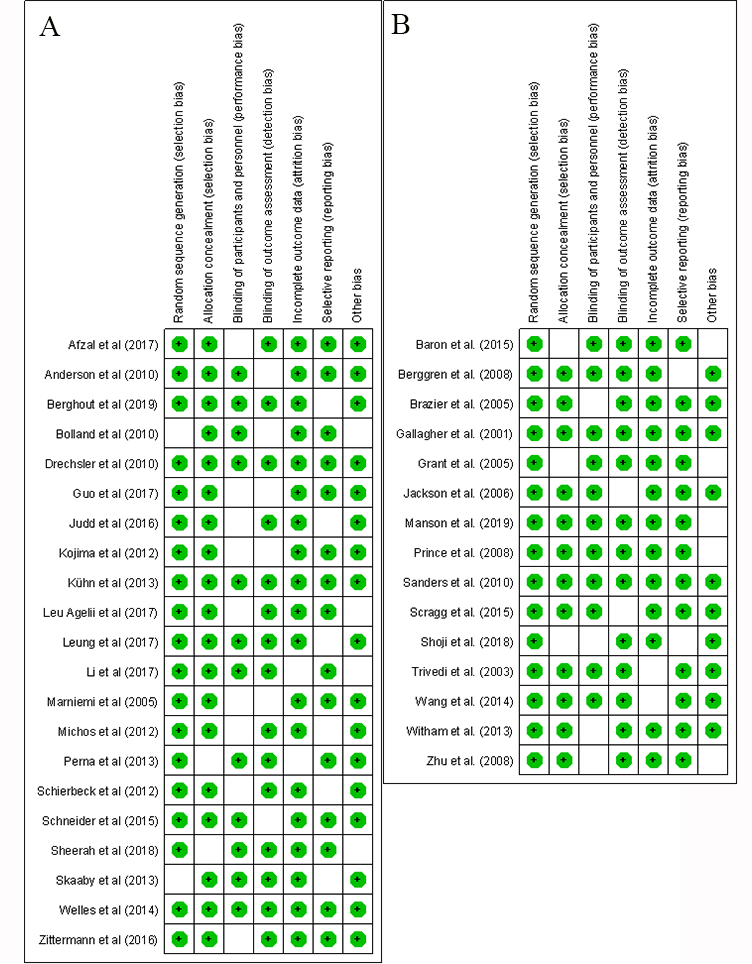 Supplementary figure 4. Risk of bias summary regarding association between circulating levels of 25-hydroxy (OH) vitamin D and risk of stroke (A), the effect of vitamin D supplementation on risk of stroke (B).